IN ANY CORRESPONDENCE ON THIS 	                                         OFFICE OF THE CHIEF ADMIN. OFFICER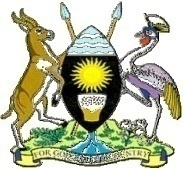 SUBJECT PLEASE QUOTE 					BUIKWE DISTRICT LOCAL GOV’T          									P.O BOX 3, LUGAZI								THE REPUBLIC OF UGANDARef. No……………………………….				Tel: 0772454754/0782505150	 CHARGING POLICY FOR 2023/2024                                                                                            Date: 30th March, 2023IntroductionChapter 11 Articles 189 of the Constitution of the Republic of Uganda and Section 30 and 31 of the Local Government Act Cap 243 lays down a long list of the mandatory services which a district Council is mandated to provide to its residents as exemplified in the second schedule part 2 of the Act under decentralization policy.In accordance with Section 80, power to levy taxes, of the Local Government Act CAP 243, as amended and as specified in the fifth schedule of this Act, the Local Government Revenue Regulations, which include; Royalties, User fees, Trading Licenses and Permits, fees and fines, Market and Gate charges, Rent and Rates and property tax, among others.Furthermore, section 8, Cooperation among Districts, of the Local Government Act CAP 243, as amended, provides that two or more District Councils may, and in accordance with Article 178 of the Constitution of the Republic of Uganda, 1995, as amended, Co-operate in areas of; Culture and Development, Form, Concur and Support Councils in any matter in which they have a common interest, and in this case, Local Revenue Enhancement working with neighboring DLGs and municipalities  including benchmarking on their successful practices.This charging policy has been designed to facilitate the 2023/2024 Budget execution. Secondly, most of the rates to be used were approved and published by the Ministry of Trade by through Statutory Instrument Country Wide.Furthermore, the charges related to Public Land transactions are those as stipulated in the Land Act and Ministry of Trade Industry under statutory instrument No. 1 & 2 of January, 2012, as amended.   Council will also charge offer fees from applicants basing on assessment of the value of the Public Land to be offered and this item is expected to generate significant amount of Local revenue.Any anticipated increase in Local revenue will be as a result of increased efficiency inCollection through setting targets for Lower Local Governments, setting up of RevenueCheck Points and putting in place controls aimed at closing most of the loopholes in theRevenue Collection System.The Key Highlighted Strategiesa) That all Boats should be registered and recorded in the register book at each landing site in their respective LLG,b) To introduce and collect Boats parking fees at a rate of Ugx. 100,000 payables by each fishing boat per annum at the LLG.c) That each Baria, should pay Ugx. 25,000 per annum directly to the Lower Local Government.d) To Collect Royalty fees from Sand deposits and Stone Quarry activitiese) That Buikwe District Local Governments enacts ordinances for large scale fishing firms to regulate and guide the enforcement of revenue from their operations.f) That mukene stores to be charged an annual trading license based on assessment conducted by the respective councils.g) That operations of cage fish farming to be charged environmental and social impact assessment fees per annum at Ugx 100,000.h) Cages to be charged as follows;Cages of size 2x2 to be charged ugx 100,000/= per annumCages of size 5x5 to be charged ugx 200,000/= per annumCages above size of 5x5 to be charged Ugx 450,000 per annum l) Formulation of a comprehensive District charging policym) Continue levying Land offer Fees from all applicants, based on assessment by the Land Board. The amount to charge will depend on Size of Land applied for, its location and market Value. Two assessment Forms will be issued to the applicant, the first will be for charges in line with the Land ACT, and the second assessment form will be for Land offer Feesin line with the District charging policy payable on the District General Fund Collection Bank Account.n) To continue tendering out collection of Market dues from Daily/Mubulo markets.o) To introduce a system of tendering collection of Building License Fees basing on assessment. After assessment, the owner shall proceed to pay at the Sub-County and produce a stamped receipt as evidence of payment to be allowed to proceed with construction works at that particular site.The above strategies are, thus, intended to streamline the levying as well as enhancing local revenue for the smooth running and execution of the operations of the entire District Local Government.FOR GOD AND MY COUNTRYSigned by;NAME ……………………………………………SECRETARY FOR FINANCEBUIKWE DISTRICT LOCAL GOVERNMENTDATE………………………………………………..END OF CHARGING POLICYBUIKWE DISTRICT LOCAL GOVERNMENT
2023/2024 CHARGING POLICY FOR DIFFERENT REVENUE RELATED SOURCES BOTH TAX AND NON-TAX, FROM THE DISTRICT HEAD QUARTERS DEPARTMENTS AND SUB COUNTIESBUIKWE DISTRICT LOCAL GOVERNMENT
2023/2024 CHARGING POLICY FOR DIFFERENT REVENUE RELATED SOURCES BOTH TAX AND NON-TAX, FROM THE DISTRICT HEAD QUARTERS DEPARTMENTS AND SUB COUNTIESBUIKWE DISTRICT LOCAL GOVERNMENT
2023/2024 CHARGING POLICY FOR DIFFERENT REVENUE RELATED SOURCES BOTH TAX AND NON-TAX, FROM THE DISTRICT HEAD QUARTERS DEPARTMENTS AND SUB COUNTIESBUIKWE DISTRICT LOCAL GOVERNMENT
2023/2024 CHARGING POLICY FOR DIFFERENT REVENUE RELATED SOURCES BOTH TAX AND NON-TAX, FROM THE DISTRICT HEAD QUARTERS DEPARTMENTS AND SUB COUNTIESBUIKWE DISTRICT LOCAL GOVERNMENT
2023/2024 CHARGING POLICY FOR DIFFERENT REVENUE RELATED SOURCES BOTH TAX AND NON-TAX, FROM THE DISTRICT HEAD QUARTERS DEPARTMENTS AND SUB COUNTIESBUIKWE DISTRICT LOCAL GOVERNMENT
2023/2024 CHARGING POLICY FOR DIFFERENT REVENUE RELATED SOURCES BOTH TAX AND NON-TAX, FROM THE DISTRICT HEAD QUARTERS DEPARTMENTS AND SUB COUNTIESBUIKWE DISTRICT LOCAL GOVERNMENT
2023/2024 CHARGING POLICY FOR DIFFERENT REVENUE RELATED SOURCES BOTH TAX AND NON-TAX, FROM THE DISTRICT HEAD QUARTERS DEPARTMENTS AND SUB COUNTIESBUIKWE DISTRICT LOCAL GOVERNMENT
2023/2024 CHARGING POLICY FOR DIFFERENT REVENUE RELATED SOURCES BOTH TAX AND NON-TAX, FROM THE DISTRICT HEAD QUARTERS DEPARTMENTS AND SUB COUNTIESBUIKWE DISTRICT LOCAL GOVERNMENT
2023/2024 CHARGING POLICY FOR DIFFERENT REVENUE RELATED SOURCES BOTH TAX AND NON-TAX, FROM THE DISTRICT HEAD QUARTERS DEPARTMENTS AND SUB COUNTIESBUIKWE DISTRICT LOCAL GOVERNMENT
2023/2024 CHARGING POLICY FOR DIFFERENT REVENUE RELATED SOURCES BOTH TAX AND NON-TAX, FROM THE DISTRICT HEAD QUARTERS DEPARTMENTS AND SUB COUNTIESBUIKWE DISTRICT LOCAL GOVERNMENT
2023/2024 CHARGING POLICY FOR DIFFERENT REVENUE RELATED SOURCES BOTH TAX AND NON-TAX, FROM THE DISTRICT HEAD QUARTERS DEPARTMENTS AND SUB COUNTIESBUIKWE DISTRICT LOCAL GOVERNMENT
2023/2024 CHARGING POLICY FOR DIFFERENT REVENUE RELATED SOURCES BOTH TAX AND NON-TAX, FROM THE DISTRICT HEAD QUARTERS DEPARTMENTS AND SUB COUNTIES                                                                        PROPOSED RATES FY2023/2024                                                                        PROPOSED RATES FY2023/2024                                                                        PROPOSED RATES FY2023/2024                                                                        PROPOSED RATES FY2023/2024NO111105: Local service TaxURBAN RATESRURAL /SUBCOUNTYRATES SHSThe local service tax on persons in gainful employment and earning a monthly take-home salary shall be levied as follows (See table 1)Amount of monthly income earned  (in shs)Rate of local service shs) per yearRate of local service shs) per year1Exceeding 100,000/= but not exceeding 200,000/= 5,0005,0002Exceeding 200,000/= but not exceeding 300,000/= 10,00010,0003Exceeding 300,000/= but not exceeding 400,000/= 20,00020,0004Exceeding 400,000/= but not exceeding 500,000/= 30,00030,0005Exceeding 500,000/= but not exceeding 600,000/= 40,00040,0006Exceeding 600,000/= but not exceeding 700,000/= 60,00060,0007Exceeding 700,000/= but not exceeding 800,000/= 70,00070,0008Exceeding 800,000/= but not exceeding 900,000/= 80,00080,0009Exceeding 900,000/= but not exceeding 1,000,000/= 90,00090,00010Exceeding 1,000,000/=  100,000100,000NoteIn this regulation, “take-home salary” means gross.Computation of Local Service Tax for Businessmen/women: BUSINESS MONTHLY TURNOVER (IN SHS)RATE OF LOCAL SERVICE TAX  (IN SHS) PER YEAR.RATE OF LOCAL SERVICE TAX  (IN SHS) PER YEAR.1500,000 but not exceeding 1,000,000/= 5,000/=5,000/=2Exceeding 1,000,000/= but not exceeding 2,000,000/= 10,000/=10,000/=3Exceeding 2,000,000/= but not exceeding 3,000,000/= 20,000/=20,000/=4Exceeding 3,000,000/= but not exceeding 4,000,000/= 30,000/=30,000/=5Exceeding 4,000,000/= but not exceeding 5,000,000/= 40,000/=40,000/=6Exceeding 5,000,000/= but not exceeding 6,000,000/= 50,000/=50,000/=7Exceeding 6,000,000/= but not exceeding 7,000,000/= 60,000/=60,000/=8Exceeding 7,000,000/= but not exceeding 8,000,000/= 70,000/=70,000/=9Exceeding 8,000,000/= but not exceeding 9,000,000/= 80,000/=80,000/=10Exceeding 9,000,000/= but not exceeding 10,000,000/= 90,000/=90,000/=11Exceeding 10,000,000/=100,000/=100,000/=113101: Land Fees12Plot, Kibanja change of ownership feeCost 2%Note:Attached at the end of the charging policy is the extensive list land administration fees.1Physical Planning fees (Per File)20,0002Survey fees10,000114403: Local Hotel TaxLocal Hotel Tax1Ranges between number of rooms at the hotel and its charged on the occupants the rooms depending on the room rates by the hotel management daily and remitted to sub-county offices collected by the responsible officer monthly or weekly to acquire a receipt or issue a receipt respectively.Ranges between number of rooms at the hotel and its charged on the occupants the rooms depending on the room rates by the hotel management daily and remitted to sub-county offices collected by the responsible officer monthly or weekly to acquire a receipt or issue a receipt respectively.500-3000114523:  TRADING LICENCES, PERMIT FEES ETC (GRADE 11)NOLICENCESPROPOSED RATES FY2023/2024 shs1Wholesalers45,0002Retailers22,5003Wood workshop30,0004Mental Workshop30,0005Brick/block/concrete Products workshop30,0006Cottage Industry22,5007Warehouse37,5008Showroom45,0009Supermarket52,50010Grocery27,00011Boutique/Beauty saloon31,50012Office40,50013Agencies90,00014Manufacturers agents108,00015Consultants90,00016Travel and Tour Agents90,000PROFESSIONAL SERVICES17Legal firms90,00018Auditors, Accountants, Tax Consultants90,00019Surveyors, engineers, Valuers90,00020Fumigation business/ Cleaning firm63,00021Events management90,00022Secure/Investigation business90,00023Auctioneers / Court Brokers / Bailiffs90,00024Insurance company9,000025Banks360,00026Money lending and money saving institutions135,00027Foreign exchange bureau180,00028ATM machines / Facilities63,000HEALTH AND MEDICAL BUSINESS29Health Centre100,00030Pharmacy54,00031Private hospital210,00032Nursing home74,00033Maternity home74,00034Clinic56,00035Drug store50,00036Private tertiary Institution235,00037Driving School63,00038Private University1,000,00039Nursery School100,00040Betting Houses 150,00041Private Primary School200,00042Day Care Centre 90,00043Private Secondary School300,00044Printing and Publishing firm90,000GARAGES AND WORKSHOPS45Motor Vehicles repair garage108,00046Motor Cycle! Generator repair garage90,00047Another repair workshop 30,000HOTELS, LODGES AND GUEST HOUSE48Hotels business (with 3 stars and above)-49Hotels business (with less than 3 stars)90,00050Lodge / Guest House (20 rooms and above)-51Lodge! Guest House (less than 20 rooms above)150,00052Hotels (100 rooms or more)-53Hostel (more than 50 rooms but less than 100 rooms-54Hostels (less than 50 rooms)54,00055Apartments54,00056Bar Pub / Inn etc.100,00057Conference Hall45,00058Night club/ Disco – dance hail100,00059Cinema / theatre – Video hall63,00060Swimming Pool45,00061Members Club45,00062Health Club72,00063Restaurant54,00064Eating house30,000OTHERS65Radio station180,00066Satellite connection90,00067Lottery180,00068Slot machines150,00070Kiosk20,00071Photo booth25,00072Bakery100,00075Dry cleaner30,00076Dobie20,00077Car washing bay50,00078Internet Café30,00079Small cartage Industries20,00080Engravers                                                45,00081Pool table 81,00082Scalp dealers54,00083Communication companies- MAST Construction           To be based on Assessment84 Operational Permits communication towers (communication Masts)540,00085Private Public toilets I bath rooms9,00086Funeral services63,00087Private firefighting services90,00088Car rental services72,00089Business/Secretarial bureau72,00090Mobile network service providers630,00091Hawker9,00092Travelling wholesaler (countrywide)Travel wholesaler (one district)93Belie Permit-Boat support staff permit –Annual25,00094Cage fish farmers per cage size 2 by 2 m100,00095Cage Operating fees   of size     5 by 5 ft200,00096Cage Operating fees above 5ft450,000NOTRADING PERMITS RATES  FY2023/2024 shs1Hawkers permits- annual25,0003Fish Monger permits (Hawking)30,0004Wheel barrow permits per month3,0005Mobile photographers permit20,0006Recreational permits (Disco, films, Kadongo Kamu30,0007Cobbler (Shoe repair permit)25,0008Watch repairer Permit30,0009Radio repairer! Barber20,00010Shoe Shiner permit20,00011Hair cutters permits25,00012Bicycle repair permit35,00013Photographic permit (Mobile)30,00016Small drinking places permit10,00027Mobile phone cards sellers permit30,00028Television Masts permit540,00029Radio buster Mast permit540,00030Telecommunication Mast permit2,250,00031Car washing permit (Individuals)50,00032Maternity operation permit50,00033Building contractors permit200,00035Lottery agency permit10,00036Mobile beer distribution permit20,00037Mobile soft drink distribution permit20,00038Side handcraft permit (stall permit)10,00040Private post primary school operational permit150,00041Private primary school operational permit (Board150,00042Private post primary school operational permit150,00043Private primary school operational License50,00044Private nursery school operation permit30,00045Car washing bay permit30,00046Public assembly permit (weddings, parties etc.20,00047Saloon operator permit50,00048Duplicate license 50% of the original Value of licenseoriginal 50%51Timber sellers license(Kibanda)100,00052Mobile wholesale (lorries and vans) PermitPer Visit       2,00053Environmental restoration Fine Fees1,000,000 114524: Liquor LicensesRATES FY2023/2024 shs54Native Beer (Tonto) Permit30,00055Brewing permit - Native brew Waragi50,000141502: Mineral Royalties RATES FY2023/2024 shs56SAND MINES;57Sand quarry permit (Land lord)100,00058Sand excavation and loading permit individuals)15,00059Sand mine large field 1,500,00060Sand mine medium field 1,000,00061Sand mine small field500,00062Sand excavation machine 500,000stone quarry (Annual)63a) Mass production2,000,00064b) Medium1,500,00065Small1,000,00066d) Small scale ( per each person crushing stone)50,00067Mineral dealers45,00067Power Generation900,00068Power distribution900,00069Brick Manufacturing permit50,000Loading fee - sand / bricks and other trucks70a) 20 tones and above25,00071b) 7 tones and above15,00072c) Dyna pick up10,000Road Toll fee - Sand /bricks and other trucks73a) 20 tones and above30,00074b) 7 tones and above25,00075c) Dyna pick up15,000Royalties76Eskom Uganda Ltd- Per Quarter15,372,63877Bujagali Energy Ltd - Per Quarter28,860,046142154: Sale of Publications/ Print stationaryRATES FY2023/2024 shs78Certificate of no objection fees ( Loans)10,00079Letter of Administrator General processing fees50,000142119: Sale of Bid documentsRATES FY2023/2024 shs80Service provision52,00081Works provision102,50082Disposal of assets/ items30,000142201: Vehicle Parking feesRates FY2023/2024 shsBoat /Vessel landing sites fees –Annual50,00083Special taxi hire operational permit50,00084Taxi park operational permit (land lord )100,00085Private car park License90,000142208: Property Related duties/FeesRates Fy2023/2024 shs86Beach:  Grade A500,00087              Grade B200,00088User fees at entry points at tourists’ sites10%89Property rate 6% of ratable value142209: Advertisements/Bill BoardsRates Fy2023/2024 shs90Business sign posts = Each50,00091Adverts bill board fees (PA) size 5x6 mtrs600,00092Adverts bill board fees ( PA) size 3x4 mtrs500,00093Adverts bill board fees (P.A) size 2x3 mtrs400,000142210: Animal and Crop Husbandry Related LeviesRates Fy2023/2024 shs94Buikwe S/C Piggery Farm (commercial)1,200,00095Butchery 45,00096Butcher permit (Meat Stall)100,00097Florist45,00098Herbal/Local Medicine18,00099Bicycle coffee Vanilla operation permit30,000100Mobile coffee / Vanilla buyers / producers and Stores Permit100,000101Wholesale Coffee / Vanilla Traders License2,000,000102storage operation permit (coffee& other produce100,000103Fresh produce roadside stall permit15,000104Tree nursery operation permit (commercial) p.d30,000105Cattle farm operation permit (Large)20,000106Cattle farm operation permit (Medium)10,000107Hides and skin movement permit30,000108Impounding stray animals  109a) Goats and Sheep10,000110b) Cows = Each20,000111Movement permit fees (for Cattle)10,000112Trucks of sugarcane50,000FOREST PRODUCECHARCOAL113Charcoal permits store25,000114A) Vehicle of 7 Tones and above 62,000115B) Vehicle of below 7 tones 40,000116C) Bodaboda per day5,000117D) Bicycle per month5,000FIREWOOD118A) Vehicle of 7 Tones and above 45,000119B) Vehicle of below 7 tones, Dyna, Isuzu, and Pick Ups 30,000BILLETS / ROUNDWOOD EG PINE, EUCELYPTUS120Vehicle of 7 tones and above50,000121Vehicle  below 7 tones40,000122Poles200142211: Registration Fees for Documents and BusinessRates Fy2023/2024 shs124Administrator General Fees50,000125CBO – Registration Certificate Fees40,000126Customary Marriage Registration Fees50,000127Civil Marriage Registration Fees250,000128NGO operational permit70,000129Non-Government organization Ngo operation 50,000130Traditional healers’ registration permits annual100,000142216: Inspection FeesRates Fy2023/2024 shs131Vacant plot charge ( per plot)20,000Kiosk permitp.m 9,000Building occupation permit per Sq Mtr200 132Building plan fee ( Residential ) per sqMtr1000133Building plan fee (Commercial) per sqMtr1500133Building Plan fee (Industrial) per SqMtr2000134Institutions religious & Schools1500Loading fee135A) Fish trucks 50,000136B) BMU charges per kg of Fish137per kg of Fresh Fish10138per kg of dry Fish! Cued Fish20142217: Market/ Gate ChargesRates Fy2023/2024 shs139Market plot allocation fee10,000Market due, specifically (Mbuulo) Markets in Sub-countiesRates Fy2023/2024 shs1A tin of Potatoes5002A Sack of Potatoes5003A tin of dried beans5004A Sack of dried beans1,0005Atm of thrashed rice1,5006A Sack of thrashed rice1,0007A tin of Tomatoes5008A tin of ground nuts / un-thrashed5009A Sack of un-thrashed ground nuts2,00010Atm of thrashed Ground nuts1,00011A Sack of thrashed Ground nuts2,00012A Tin of peas13A tin of dried Maize14A Sack of dried Maize15A Tin of Onions1,00016A sack of Onions2,00017Atm of Oranges50018A Sack of Oranges2,00019A Tin of Passion fruits50020A Sack of Passion fruits2,00021A Tin of finger millet or Sorghum50022A Sack of finger millet or Sorghum1,50023A tin of fresh Cassava50024A Sack of fresh Cassava100025A Tin of dried Cassava50026A Sack of dried Cassava50027A Tin of Ginger50028A Sack of Ginger1,00029A Tin of Egg Plant or Pepper50030A Sack of Egg Plant or Pepper1,00031A sack of Cabbage1,50032A tin of any other fruit not mentioned1,00033A sack of any other fruit not mentioned2,00034A Basket of Agricultural produce50035A Pickup of Pineapple each10,00036A bunch of Gonja1,00037A bunch of bananas for a trader50038A Bunch of bananas from a Lorry50039Monthly Market dues on stalls15,00040A Pickup of Potatoes15,00041A Pickup of Cassava15,00042A Pickup of green Vegetables10,000NODRINKS ( per unit) RATES FY2023/2024 shs1A crate of Soda5002A crate of Beer1,0003A jerrican of Omuganda Beer7004A ierrican of Malwa7005A jerrican of Kwete7006A jerrican of juice7007A Jerrican of any other Local Beer7008A Jerrican of Milk2,0009Basket of samosas50010A Basket of Kabalagala50011A Basket of Bread50012Any other cooked food50011Banana leaves50012Sugar cane small Quantity50013Sugar cane big Quantity1,00014Soda and hawking1,000EATS: (Annually) RATES FY203/2024 shs1A restaurant selling tea orfood only40,0006Roasting and frying of Meat20,0007Roasting and frying of Chicken20,0008Roasting of gonja etc. in the Market10,0009Agricultural production 1st Grade10,00010Agricultural production 2nd Grade15,000ANY OTHER BUSINESSS: daily ( Mubuulo)RATES FY2023/2024 shs1A big bale of old Clothes  A small bale of old Clothes2,0002A bale of blackest, bed sheets etc.1,0003A small bale of old Clothes3,0004Any one selling Different items on stall1,5005Kiosk in Markets (pm)1,0006Cotton Mattress40,0007A Bundle of banana leaves2,0008Native drug seller1,0009Wheel b arrow pusher2,00010A sack of Charcoal1,00011A pickup of fire wood1,00012 Sale of tap water50013 Bag of banana fingers500                     14Live music show50,00015Grass cutting machine operator30,00016A trip of Stones10,00017A trip of Bricks10,00018A trip of Lake Sand10,00019A Trip of pit sand10,00020A Tailor1,50021Cassette Records (pm)20,00022Discos (p.m)50,00023A bundle of old clothes2,00024A bundle of sugar cane1,50025A Lorry of fire wood30,000ANIMALS: (PER UNIT) DailyRATES FY2023/2024 shs1Live cattle when sold10,0002A thigh of meat2,0003Slaughtered pig2,0004Sheep or Goat2,0005Slaughtered cattle in market8,0006A basket of ants, grasshoppers etc.2,0007Any one selling dried coffee in small bundles1,0008A tin of Ghee1,0009A tray of eggs50010Slaughtered Chicken in the Market500FISH: Per Unit DailyRATES FY2023/2024 shs1Kinds of all fresh fish at markets  5002Nile Parch small size5003Fish at stalls in markets1,0004Tilapia big size each1,0005Cat fish (Semutundu) small size each5006Cat fish (Semutundu) Big size each7007Tilapia (Omugeto)30008Emmale fish Small size 5009Emmale big size50010A small bundle of Fresh fish3,00011A small bundle of any other fish5,00012A tin of mukene1,00013A sack of mukene3,00014A bundle of nkejje50015A basket of any other fish50016A bicycle of fish – Trader3,00017A Small bundle of smoked fish (Olutala)2,000143201FINES AND CHARGES 1A person who contrives any provision of this ordinance50,0002A person who abstracts/ hinder / making false statements to any officer or Agent of the council in performance of his / her duties500,0003Tipper/ Trucks of stone by passing check point600,0004Tipper / Truck of sugar cane by passing check point300,000DEPARTMENT OF LAND ADMINISTRATIONDEPARTMENT OF LAND ADMINISTRATIONDEPARTMENT OF LAND ADMINISTRATIONDEPARTMENT OF LAND ADMINISTRATIONNOSERVICENature of COST                 Charges shs1Processing up Country Instructions to prepare land titles (both leasehold and freehold)Assurance of title 5% of premiumIn case of freeholdPreparation of lease10,00020,00020,00020,0002Provide technical advice in writingNo Cost3Give Consents to transferConsent feeFor each additional pilot20,0005,0004Processing exertions on expired initial leases and renewal of expired leasesRegistration feePreparation of leaseIssue of Certificate of TitleAssurance of titleExtension/f Application fee10,00020,00020,00020,00020,0005Processing of Extensions of running leasesRegistration feeExtension/f Application fee      10,00020,0006Processing variation of terms lease. charge of user after approval from controlling Authority and National Physical Planning BoardRegistration feeVariation fee (Premium and Groundmust have been assessed and paidclient)10,00020,0007Processing Conventions from customary tenure to freeholdRegistration feeAssurance of titlesIssue of Certificate of TitleApplication fee10,00020,00020,00050,0008Processing Sub DivisionsRegistration feeAssurance of titles (Per Title)Issue of Certificate of Title (Per Title)Application fee10,00020,00020,00020,0009Conversion from leasehold to freehold (Offer fees)Urban AreasRural AreasRegistration feeAssurance of titles (per title)Issue of Certificate of Title (per title)Application fee300,000250,00010,00020,00020,00020,00010Process Grant of leasehold & freeholdPreparation of leaseRegistration feeAssurance of titles (per title)Issue of Certificate of Title (per title)Application fee20,00010,00020,00020,00020,00011Issuance of search report for information from the land Administration Registry on ownership, status of Land, Plots number.Search fee Perusal fees10,0005,00012Processing of Certified document after receiving the relevant land fileProcessing of Certified document after receiving the relevant land fileSearch fee Perusal feeCertificate per page10,000  5,000  2,00013Issuance of search report for information in the map record office to establish statues of the land.Issuance of search report for information in the map record office to establish statues of the land.Search fee 10,00014Land offer fees bothRural and UrbanLand offer fees bothRural and UrbanCharges per Acre based on assessment                    Guided by the market value of Land prevailingi.e Currently Ugx 300,000 and Ugx 250,000 for Urban and rural respectively. 15Processing building plansProcessing building plansSearch fee 10,000DEPARTMENT OF LAND REGISTRATEON /OFFICE OF TITLEDEPARTMENT OF LAND REGISTRATEON /OFFICE OF TITLEDEPARTMENT OF LAND REGISTRATEON /OFFICE OF TITLEDEPARTMENT OF LAND REGISTRATEON /OFFICE OF TITLEDEPARTMENT OF LAND REGISTRATEON /OFFICE OF TITLEDEPARTMENT OF LAND REGISTRATEON /OFFICE OF TITLENOSERVICECOSTCOSTCharges shsCharges shs1Conduct a Physical / Personal search on the registered piece of landper searchper search10,00010,0002Issue a search letterper letterper letter10,00010,0003Register Transfers on Certificate of TitleStamp duty1.5% of the value of the land Registration feesStamp duty1.5% of the value of the land Registration fees10,00010,0004Register a MortgageStamp duty 0.05% of the sum mortgage sum Registration feePersual 5,000/= and 2,000/= for extra copyStamp duty 0.05% of the sum mortgage sum Registration feePersual 5,000/= and 2,000/= for extra copy10,00010,0005Release a MortgageStamp dutyRegistration feesStamp dutyRegistration fees5,00010,0005,00010,0006Remove and expired MortgageRegistration feeRegistration fee10,00010,0007Lodgment of a CaveatNo CostNo Cost8Register a CaveatStamp dutyRegistration feeStamp dutyRegistration fee10,00010,00010,00010,0009Remove a Caveat (based on requests by another party other than the person who placed it)Stamp duty Registration feeStamp duty Registration fee5,00010,0005,00010,00010Withdraw a Caveat (based on requests by the person who placed it)Stamp duty Registration feeStamp duty Registration fee5,00010,0005,00010,00011Lodgment of a Court orderNo CostNo Cost12Register Court order! DecreesStamp duty Registration feeStamp duty Registration fee10,00010,00013Rectify the Register (With notice)No CostNo Cost14Rectify the Register ( Without notice)No CostNo Cost15Register Administrators or executors of a will on Certificate of TitleRegistration feeRegistration fee10,00010,00016Issue of Certificate of Title upon subdivisionRegistration feeTitle charge per now certificateRegistration feeTitle charge per now certificate10,00010,00010,00010,00017Issue Condominium Certificate of TitleRegistration feeTitle charge per now certificateRegistration feeTitle charge per now certificate10,00010,00010,00010,00018 Issue Special Certificate of Title (to replace owner’s copy)Stamp duty Registration fee Gazzettement fee (paid to Uganda Printing &PublishingCorporation10,00015,000120,00019Issue Substitute Certificate of Title (to replace registry Copy)No Cost20Issue new Leasehold & Freehold Certificate of TitleRegistration fee10,00021Extend a Lease on Certificate of title (for running lease)Registration fee10,00022Renew a lease on Certificate of title (for expired leases)Stamp duty is paid as to 1% of the revised rent10,00023Preparation of a variationRegistration fee/ Preparation fee10,00024Register Variation of a leaseStamp duty for 2 copies of variation lease documentRegistration fee10,00010,00025Preparation of surrender of a leasePreparation fee10,00026Surrenderofa leaseStamp dutyRegistration fee5,00010,00027Register Certificate of repossession & Purchase of Certificates of TitleRegistration fee10,00028Register correction of errors on certificates of Titles brought by clientRegistration fee10,00029Amendment to the RegisterNo Cost 30Register change of names & addressRegistration fee 10,00031Acknowledgement of receipt of communication to office of Title! Department of LandNo Cost